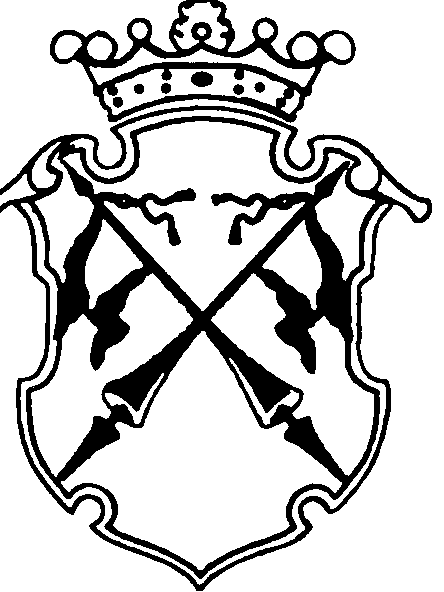 РЕСПУБЛИКА   КАРЕЛИЯКОНТРОЛЬНО-СЧЕТНЫЙ КОМИТЕТСОРТАВАЛЬСКОГО МУНИЦИПАЛЬНОГО РАЙОНАЗАКЛЮЧЕНИЕНА ПРОВЕДЕНИЕ  ФИНАНСОВО-ЭКОНОМИЧЕСКОЙ ЭКСПЕРТИЗЫпроекта постановления администрации Сортавальского муниципального района«Об утверждении Ведомственной целевой программы администрации Сортавальского муниципального района «Организация обеспечения бесплатным питанием обучающихся общеобразовательных организаций из малоимущих семей, семей граждан Украины и лиц без гражданства, постоянно проживающих на территории Украины, которым предоставлено временное убежище на территории Российской Федерации, проживающих на территории Республики Карелия, и обучающихся, являющихся детьми-инвалидами» на 2018 год»«15» февраля 2018г.                                                                                  №6Основание для проведения экспертизы: п.7 ч.2 статьи 9 федерального закона от 07.02.2011г. №6-ФЗ «Об общих принципах организации и деятельности контрольно-счетных органов субъектов Российской Федерации и муниципальных образований», ч.2 статьи 157 Бюджетного Кодекса РФ, п.7 статьи 7 Положения о контрольно-счетном комитете Сортавальского муниципального района, утвержденного Решением Совета Сортавальского муниципального района от 26.01.2012г. №232, подпункт 2 п.1 статьи 5 «Положения о бюджетном процессе в Сортавальском муниципальном районе», утвержденного Решением Совета Сортавальского муниципального района от 24.12.2015г. №171 Цель экспертизы : оценка финансово-экономических обоснований на предмет обоснованности расходных обязательств бюджета Сортавальского муниципального района в проекте постановления администрации Сортавальского муниципального района  «Об утверждении Ведомственной целевой программы администрации Сортавальского муниципального района «Организация обеспечения бесплатным питанием обучающихся общеобразовательных организаций из малоимущих семей, семей граждан Украины и лиц без гражданства, постоянно проживающих на территории Украины, которым предоставлено временное убежище на территории Российской Федерации, проживающих на территории Республики Карелия, и обучающихся, являющихся детьми-инвалидами» на 2018 год»Предмет экспертизы : проект постановления администрации Сортавальского муниципального района «Об утверждении Ведомственной целевой программы администрации Сортавальского муниципального района «Организация обеспечения бесплатным питанием обучающихся общеобразовательных организаций из малоимущих семей, семей граждан Украины и лиц без гражданства, постоянно проживающих на территории Украины, которым предоставлено временное убежище на территории Российской Федерации, проживающих на территории Республики Карелия, и обучающихся, являющихся детьми-инвалидами» на 2018 год»Проект постановления администрации Сортавальского муниципального района «Об утверждении Ведомственной целевой программы администрации Сортавальского муниципального района «Организация обеспечения бесплатным питанием обучающихся общеобразовательных организаций из малоимущих семей, семей граждан Украины и лиц без гражданства, постоянно проживающих на территории Украины, которым предоставлено временное убежище на территории Российской Федерации, проживающих на территории Республики Карелия, и обучающихся, являющихся детьми-инвалидами» на 2018 год» (далее – проект Постановления) с приложением  «Паспорт Ведомственной целевой программы «Организация обеспечения бесплатным питанием обучающихся общеобразовательных организаций из малоимущих семей, семей граждан Украины и лиц без гражданства, постоянно проживающих на территории Украины, которым предоставлено временное убежище на территории Российской Федерации, проживающих на территории Республики Карелия, и обучающихся, являющихся детьми-инвалидами» на 2018 год» (далее – Паспорт ВЦП) представлен на экспертизу в Контрольно-счетный комитет Сортавальского муниципального района (далее- Контрольно-счетный комитет) 15 февраля 2018 года.Контрольно - счетный комитет Сортавальского муниципального района произвел экспертизу представленных Районным комитетом образования Сортавальского муниципального района документов по проекту Постановления. Рассмотрены следующие материалы по указанному проекту:Проект Постановления- на 2 л.; Паспорт ВЦП - на 17л.Рассмотрев указанные документы, Контрольно - счетный комитет Сортавальского муниципального района пришел к следующим выводам:Полномочия по установлению расходных обязательств подтверждены.Паспорт программы соответствует  форме согласно Приложению 1 к Порядку разработки, утверждения и реализации ведомственных целевых программ, утвержденный постановлением администрации Сортавальского муниципального района от 27.05.2010г. №67 (далее-Порядок). В описательной части в полной мере раскрыто содержание проблемы. Формулировка цели и задачи программы, изложенная в табличной части Паспорта ВЦП не соответствует формулировке, изложенной в текстовой части Паспорта ВЦП. Цель программы соответствует решению поставленной проблемы. Поставленная задача отражает реальность достижения цели.В программе определены количественные целевые индикаторы, но данные целевые индикаторы не отражают достижение поставленной задачи « организация обеспечения качественным, полноценным бесплатным питанием в течение учебного года» (учебный день х на одного обучающегося данной категории= человеко-день)Отсутствует взаимосвязанность мероприятий по ресурсам, т.к. в Приложении №1 к Паспорту ВЦП отсутствует перечень мероприятий.В соответствии с пп.7 п.6 р. II Порядка программа содержит оценку рисков реализации программы и мероприятия по их снижению.В нарушение пп.12 п.6 р. II Порядка в текстовой части программы отсутствует раздел «Расчет-обоснование необходимых затрат на исполнение программы». В приложение №1 по строке «итого» графы 3 указан показатель 114, по графе 4 показатель отсутствует. Таким образом, показатель графы 5 не соответствует заявленному алгоритму расчета. Кроме того, в разделе 6 «Ресурсное обеспечение программы» заявлено, что из средств субсидии, предоставленной местному бюджету из бюджета РК, планируется реализация мероприятия по обеспечению учащихся данной категории горячим питанием на сумму 11702,0 тыс. руб. По графе 5 строки «итого» Приложения №1 рассчитана сумма  11690,23 тыс. руб.Программа содержит механизм распределение полномочий и ответственности между главным распорядителем и подведомственными учреждениями- центрами ответственности, отвечающими за её реализацию. В разделе «Описание ожидаемых результатов реализации Программы»  спрогнозированы результаты соответствующие стратегической цели ведомства, определенные п.11 ст.15 Федерального закона №131-ФЗ .В текстовой части приведен расчет коэффициентов эффективности –показателей эффективности расходования бюджетных средств, рассчитанный исходя из целевого показателя – количество обучающихся. Данный целевой показатель не отвечает достижению поставленной задачи, т.к. горячим питанием должно быть обеспечено определенное количество обучающихся данной категории во все учебные дни года (количество человеко-дней).ЗАМЕЧАНИЯФормулировка цели и задачи программы, изложенная в табличной части Паспорта ВЦП не соответствует формулировке, изложенной в текстовой части Паспорта ВЦП. В программе определены количественные целевые индикаторы, но данные целевые индикаторы не отражают достижение поставленной задачи « организация обеспечения качественным, полноценным бесплатным питанием в течение учебного года ».Отсутствует взаимосвязанность мероприятий по ресурсам, т.к. в Приложении №1 к Паспорту ВЦП отсутствует перечень мероприятий В нарушение пп.12 п.6 р. II Порядка в текстовой части программы отсутствует раздел «Расчет-обоснование необходимых затрат на исполнение программы». В приложение №1 по строке «итого» графы 3 указан показатель 114, по графе 4 показатель отсутствует. Таким образом, показатель графы 5 не соответствует заявленному алгоритму расчета. Кроме того, в разделе 6 «Ресурсное обеспечение программы» заявлено, что из средств субсидии, предоставленной местному бюджету из бюджета РК, планируется реализация мероприятия по обеспечению учащихся данной категории горячим питанием на сумму 11702,0 тыс. руб. По графе 5 строки «итого» Приложения №1 рассчитана сумма  11690,23 тыс. руб.В текстовой части приведен расчет коэффициентов эффективности –показателей эффективности расходования бюджетных средств, рассчитанный исходя из целевого показателя – количество обучающихся. Данный целевой показатель не отвечает достижению поставленной задачи, т.к. горячим питанием должно быть обеспечено определенное количество обучающихся данной категории во все учебные дни года (количество человеко-дней).ЗАКЛЮЧЕНИЕ: Контрольно-счетный комитет Сортавальского муниципального района, проверив представленные Районным комитетом образования Сортавальского муниципального района документы к проекту Постановления выражает независимое мнение о необходимости рассмотрения разработчиком программы замечаний и предложений, изложенных в заключении, внесения изменений в проект постановления.Председатель Контрольно-счетного комитета                  		Н.А. Астафьева